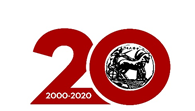 ΠΑΝΕΠΙΣΤΗΜΙΟ  ΠΕΛΟΠΟΝΝΗΣΟΥ                                     ΣΧΟΛΗ ΚΑΛΩΝ ΤΕΧΝΩΝΤΜΗΜΑ ΠΑΡΑΣΤΑΤΙΚΩΝ ΚΑΙ ΨΗΦΙΑΚΩΝ ΤΕΧΝΩΝ	Ναύπλιο  31-3-21	                         Ανακοίνωση Σας ενημερώνουμε ότι τα μαθήματα  «Εισαγωγή στην Εικαστική Επιτέλεση» - Β΄ εξαμήνου και «Σύγχρονη Τέχνη» - Δ΄ εξαμήνου , με διδάσκουσα την κ.Γερογιάννη θα αναβληθούν την Τρίτη 30/3/21 και την Τετάρτη 31/3/21 . Τα μαθήματα θα αναπληρωθούν Η ΔιδάσκουσαΕιρήνη Γερογιάννη